                                                              ANNO 2016                                                             FITTI ATTIVI Immobile negozio generi alimentari Tricase Porto     €.  4.245,00Immobile bar Tricase Porto                                             €.  7.255,00Immobile cartoleria Tricase ex convento domenicani  €.    340,00Caserma Carabinieri                                                        €. 24.560,00Bar Lamia  presso stadio San Vito                                 €.   2.572,00Bar Piazza G. Galilei                                                         €.  4.940,00Canone Wind edificio VV.UU.                                           €. 12.000,00 Canone Wind subaffittato Vodafon  cimitero Lucug.   €.  18.000,00Canone Wind cimitero capoluogo (in parte)                  €.  12.000,00 Canone immobile attività socio-assist. Depressa          €. 20.100,00Canone sede GAL piano terra palazzo Gallone		€.   6.000,00      12) Canone caserma Vigili del Fuoco				€. 25.000,00                         FITTI PASSIVILocale sede dell’Ufficio provinciale del lavoro (quota parte)  €. 14.911,59                   ---------------------------------------------------------------------------------------------------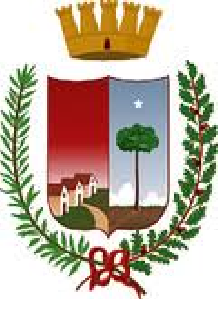  Comune di Tricase Provincia di LeccC.F.: 81000410753     Piazza Pisanelli - 73039 Tricase